V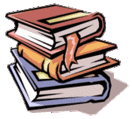 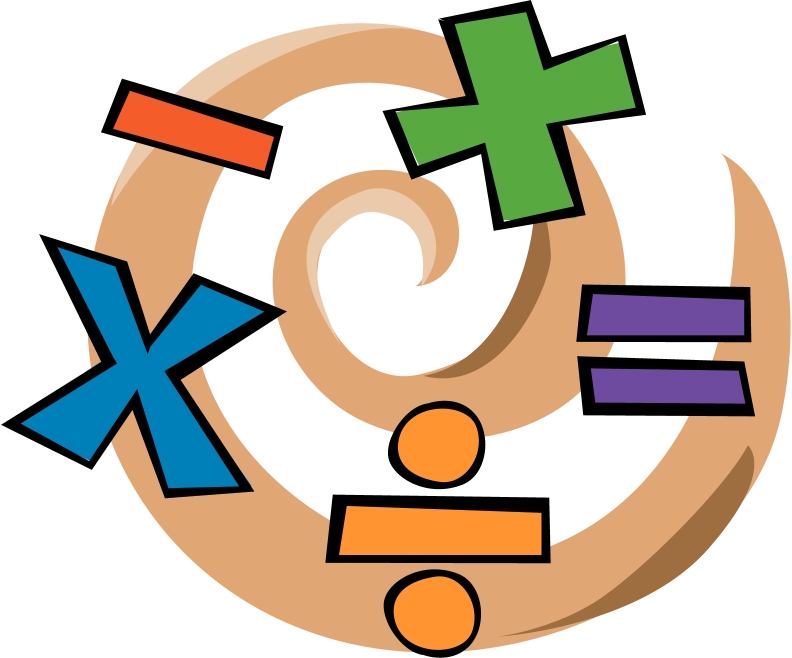 